Ejercicio nº 1.-Halla el dominio de definición de las siguientes funciones: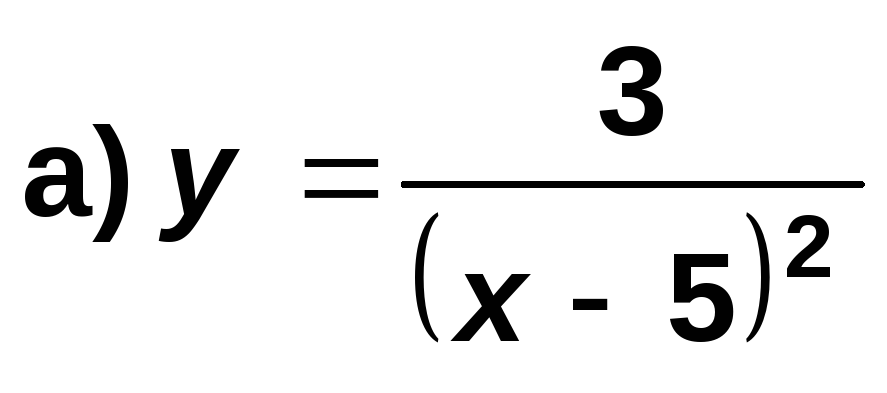 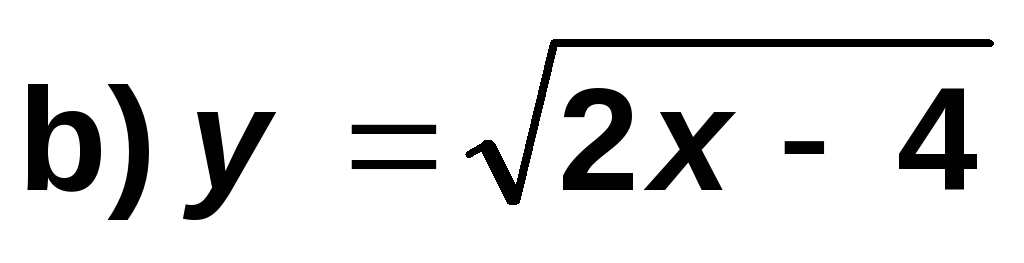  Solución:  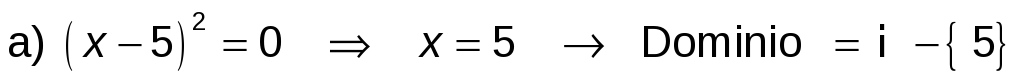 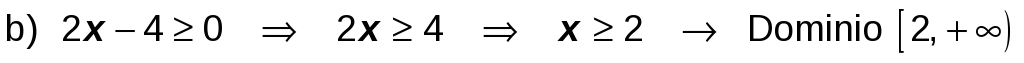 Ejercicio nº 2.-Calcula el límite cuando x → 3 de cada una de las siguientes funciones y representa los resultados obtenidos en cada caso: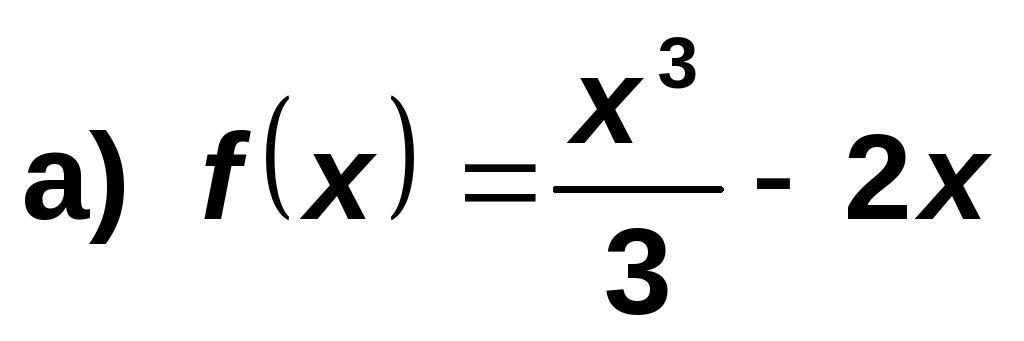 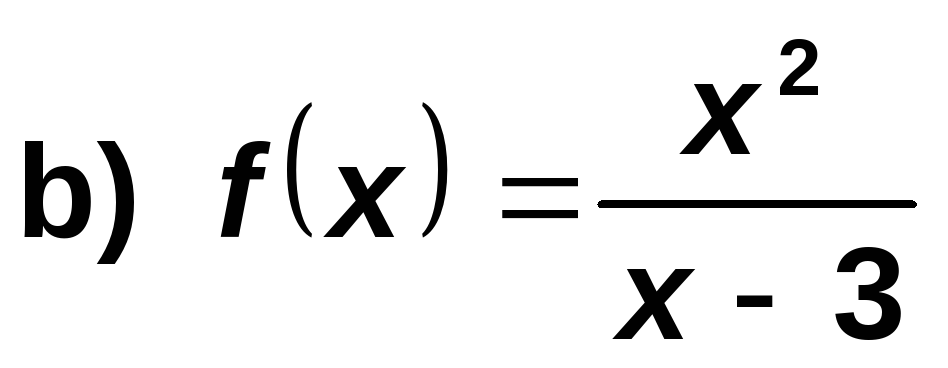 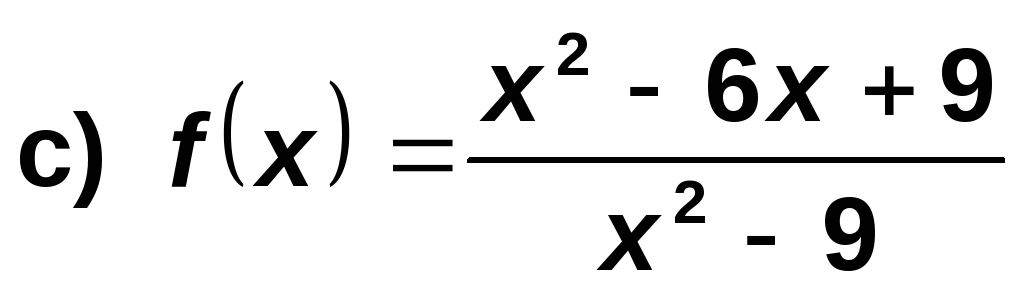  Solución:  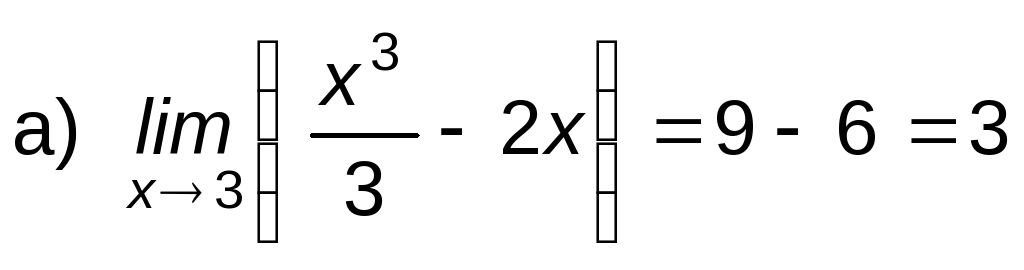 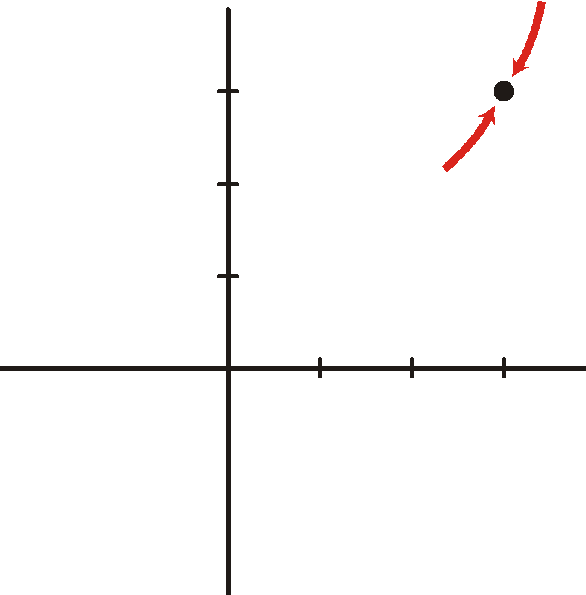 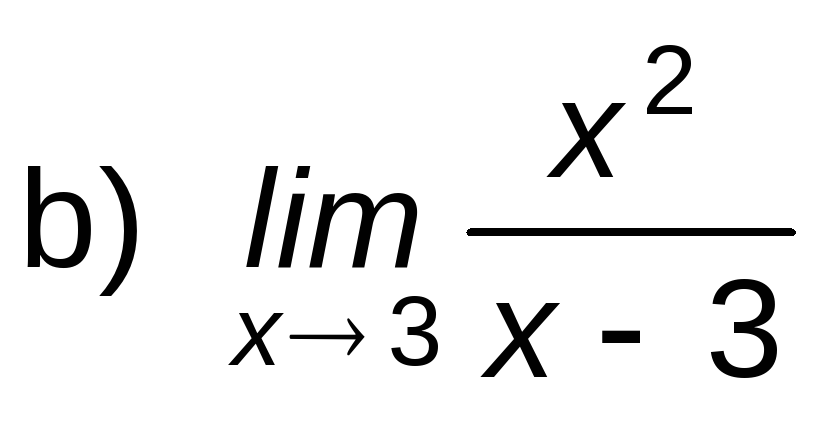 Hallamos los límites laterales: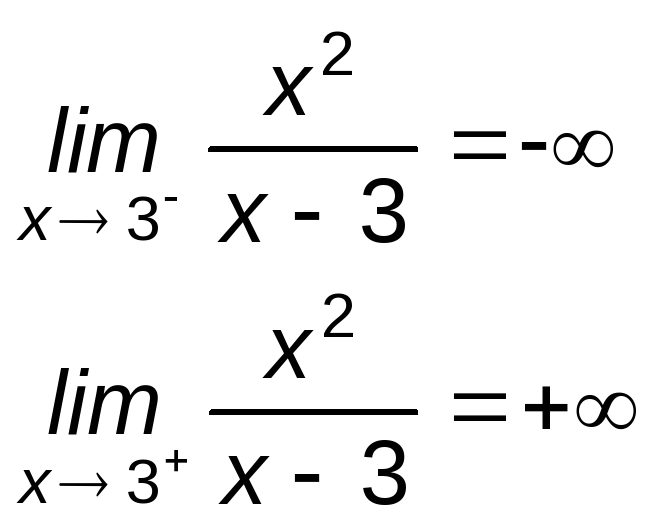 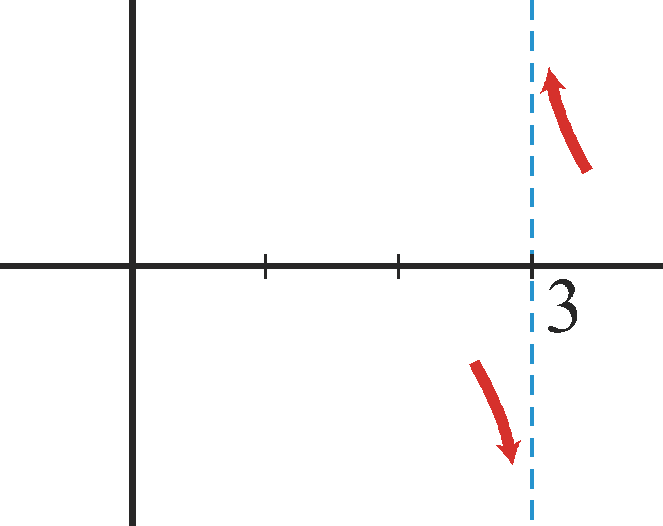 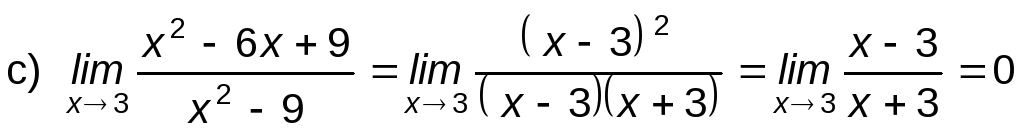 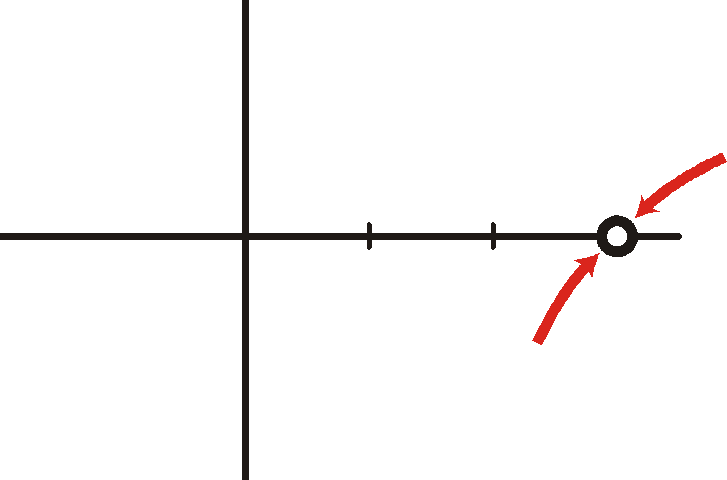 Ejercicio nº 3.-Resuelve los límites siguientes y representa los resultados obtenidos: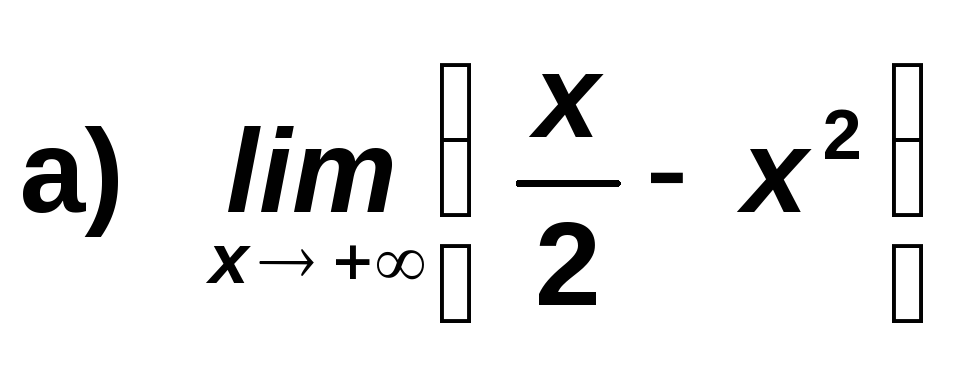 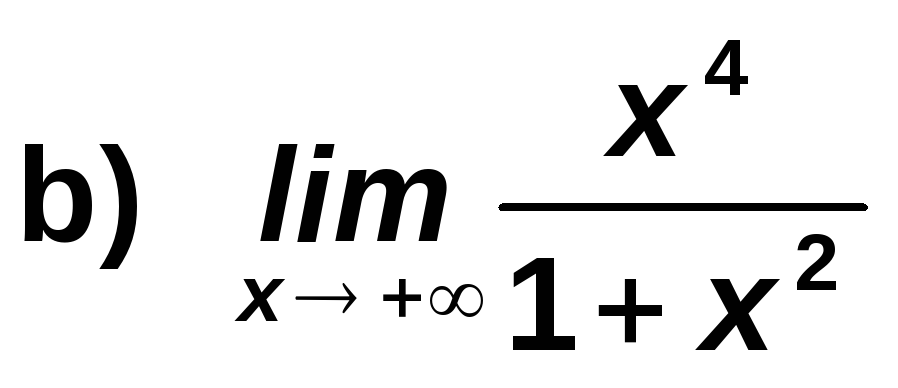 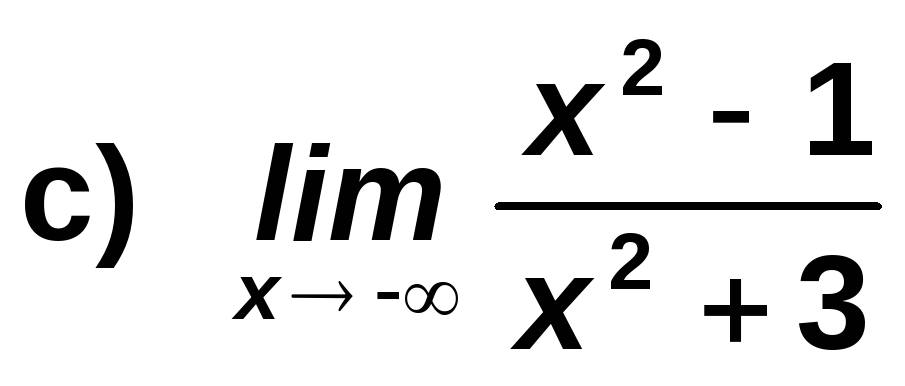  Solución:  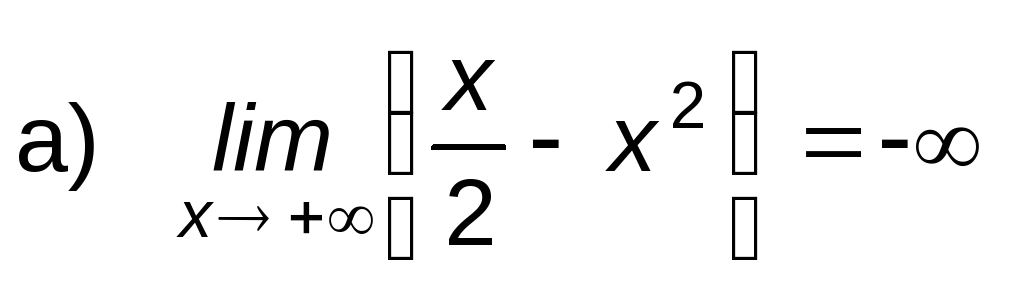 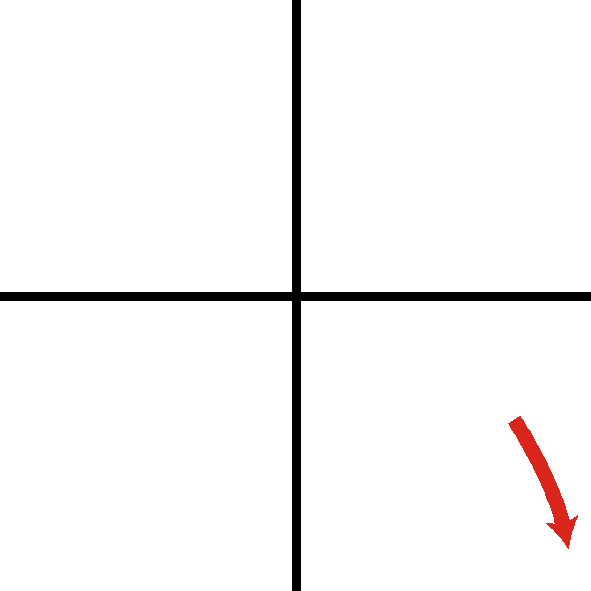 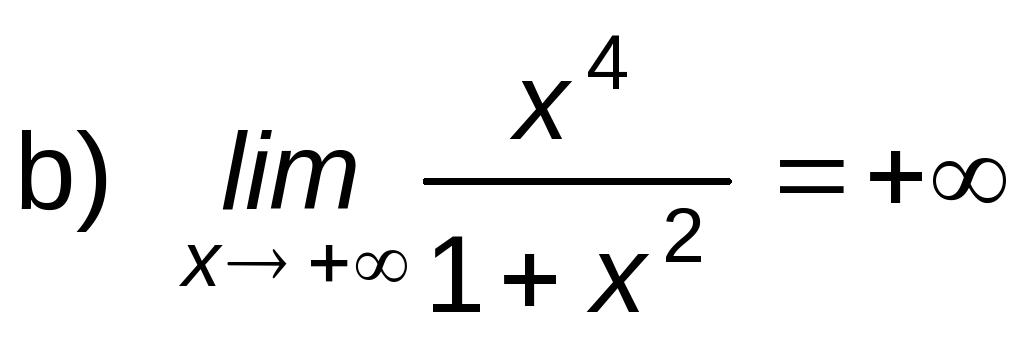 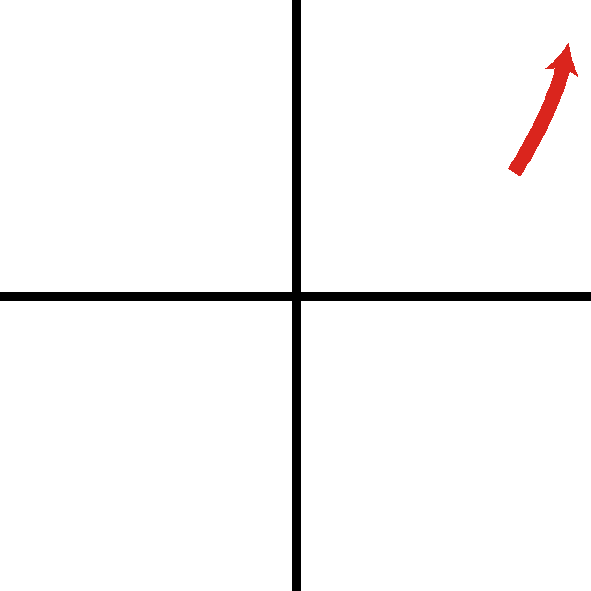 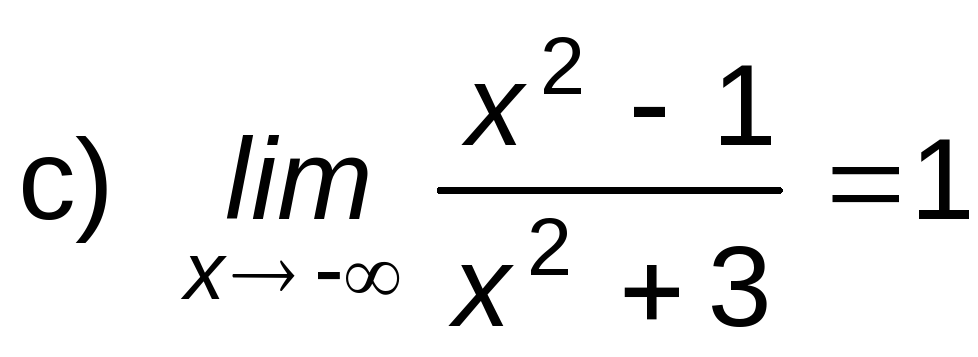 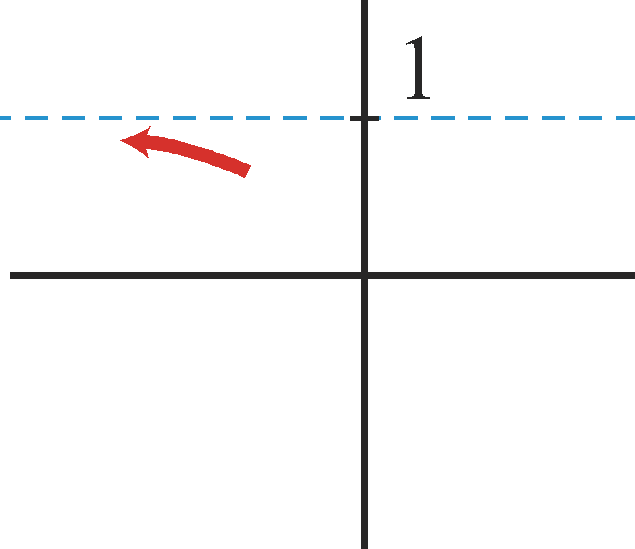 Ejercicio nº 4.-Representa gráficamente las siguientes funciones: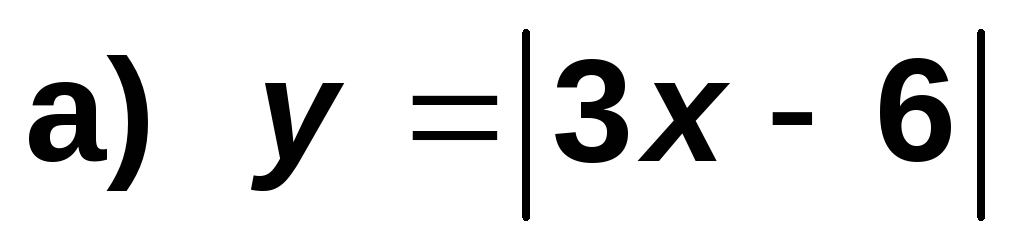 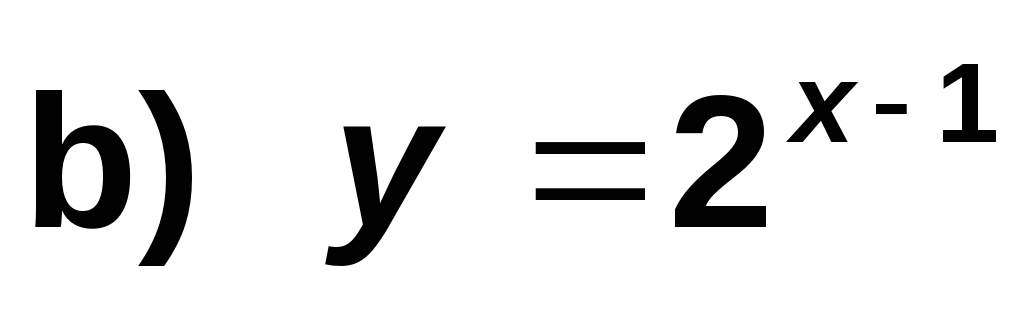  Solución:  a) Sobre la recta y = 3x - 6, hallamos su valor absoluto: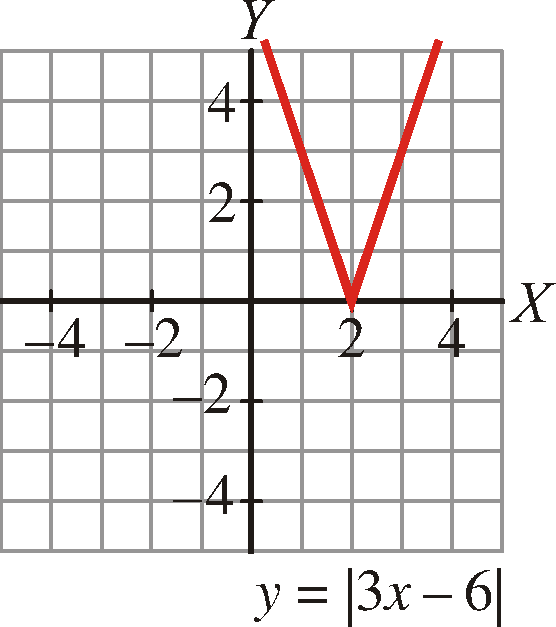 b) Hacemos una tabla de valores:La gráfica sería: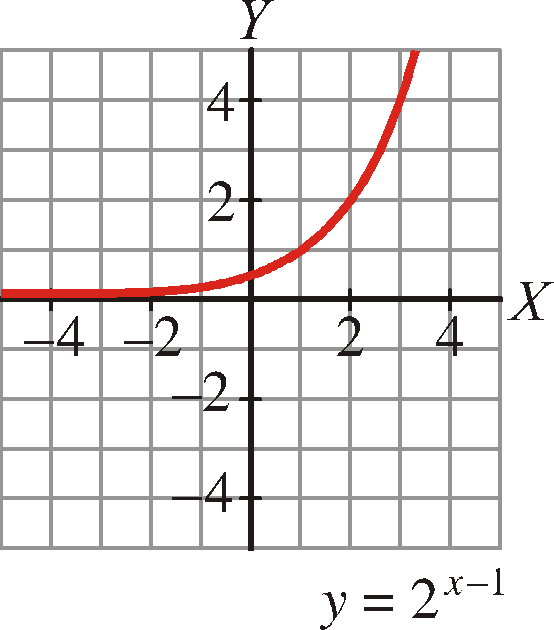 Ejercicio nº 5.-Dada la función: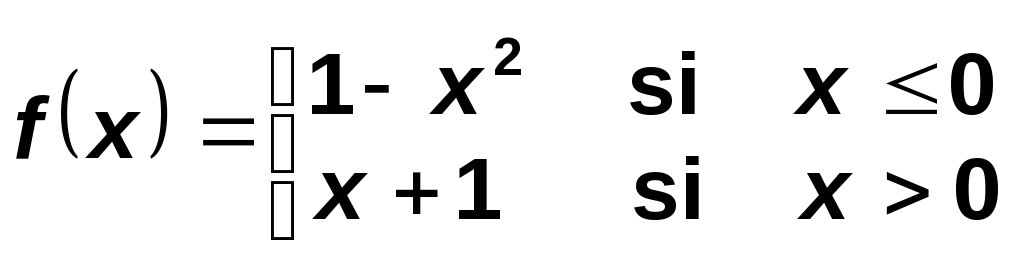 a) Estudia su continuidad.b) Dibuja su gráfica. Solución:  a) · Si x ≠ 0 la función es continua.· Si x = 0: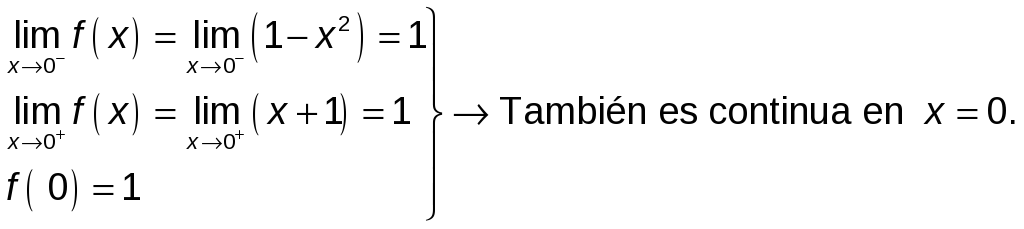 Es una función continua.b) · Si x ≤ 0, es un trozo de parábola.· Si x > 0, es un trozo de recta.· La gráfica es: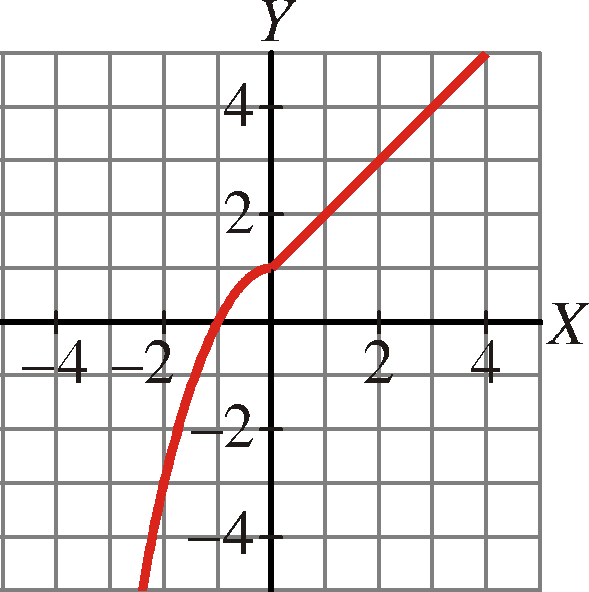 Ejercicio nº 6.-Halla la derivada de las siguientes funciones: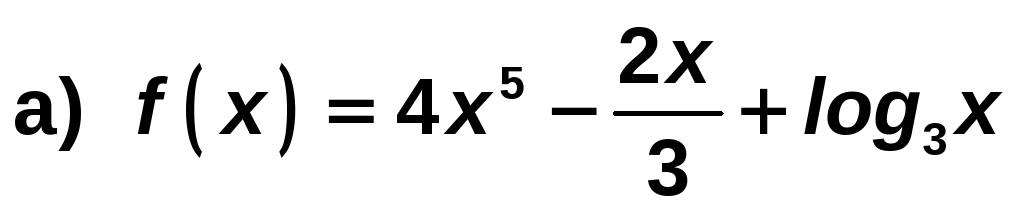 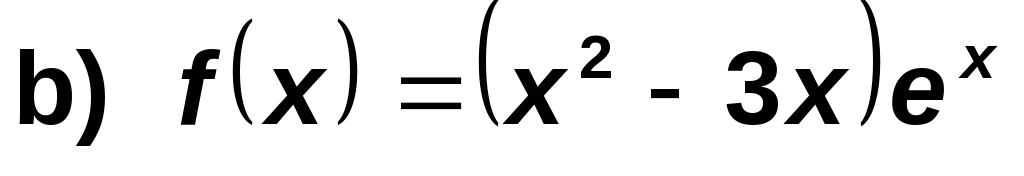 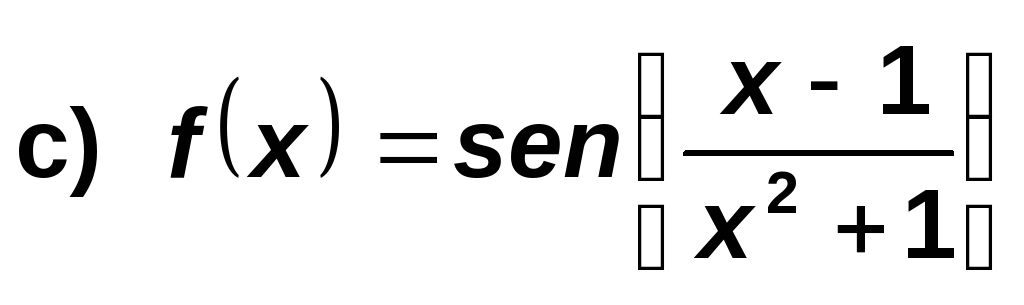  Solución:  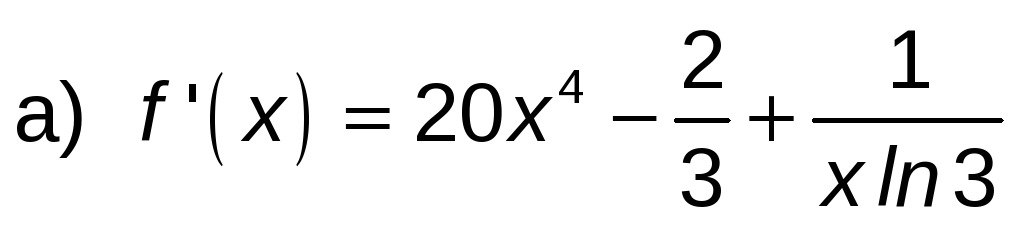 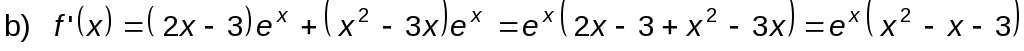 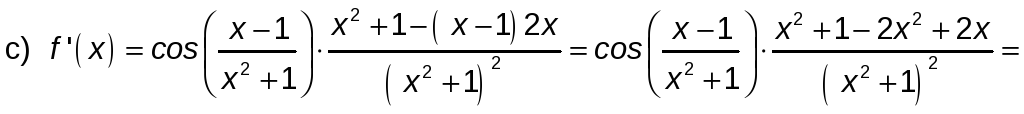 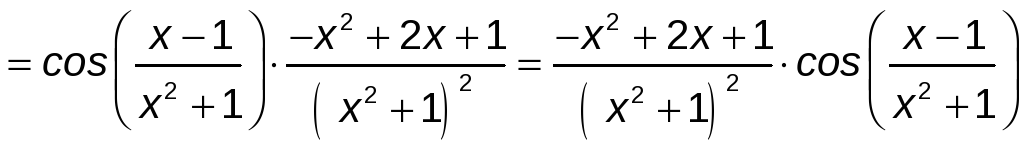 Ejercicio nº 7.-Escribe la ecuación de la recta tangente a la curva f (x) = x – 4x2 que sea paralela a la recta y = –7x + 3. Solución:  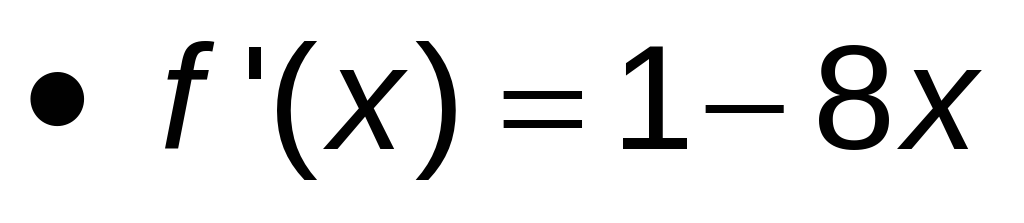 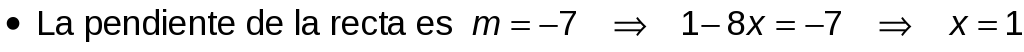 · Cuando x = 1, y = -3.· La recta será: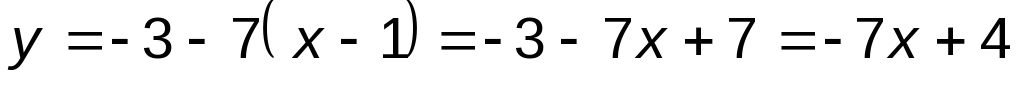 Ejercicio nº 8.-Dada la función: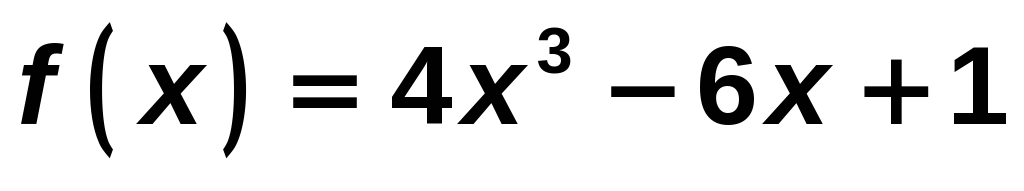 a) ¿Es creciente o decreciente en x = 0? ¿Y en x = 1?b) Halla los tramos en los que la función crece y en los que decrece. Solución:  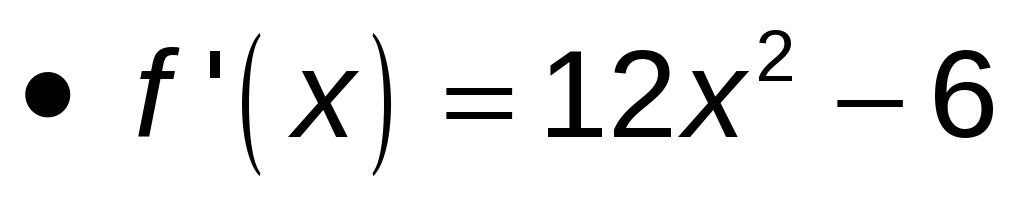 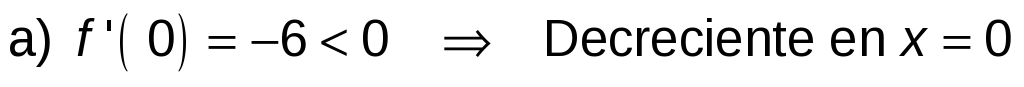 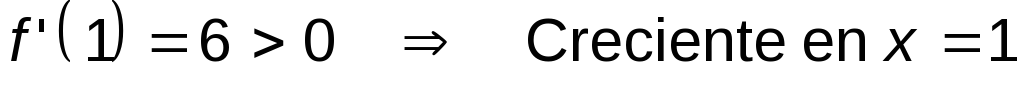 b) Estudiamos el signo de la derivada: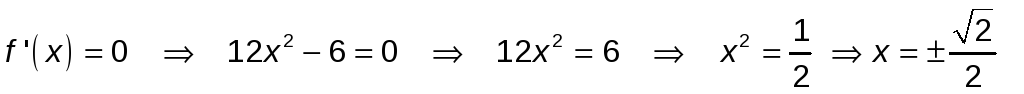 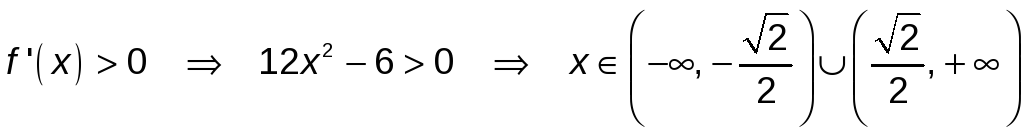 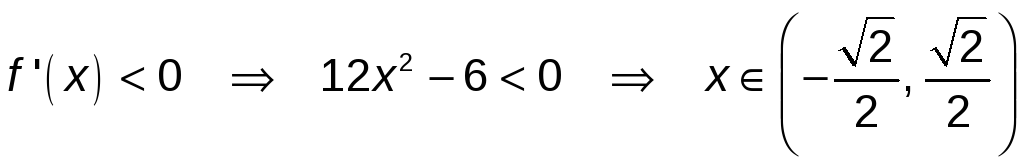 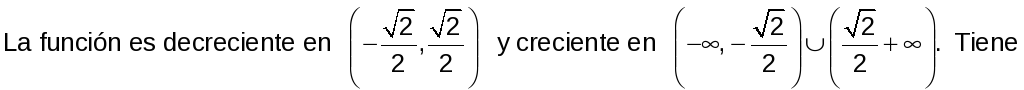 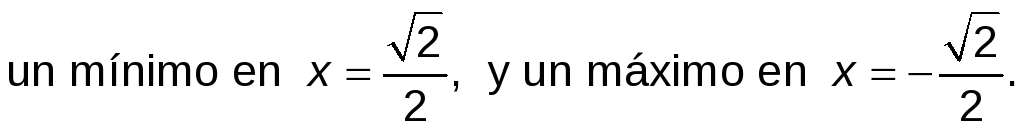 Ejercicio nº 9.-a) Dibuja la gráfica de la siguiente función: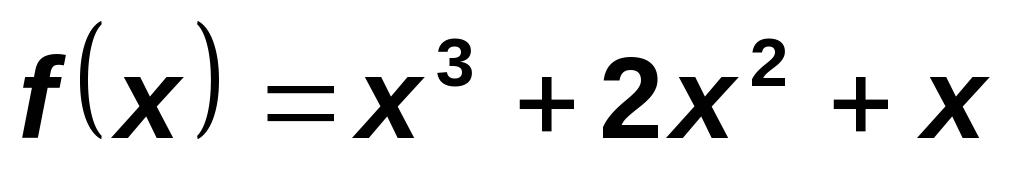 b) A partir de la gráfica, di cuál es el dominio de f(x), estudia su continuidad y di cuáles son los intervalos de crecimiento y de decrecimiento de la función. Solución:  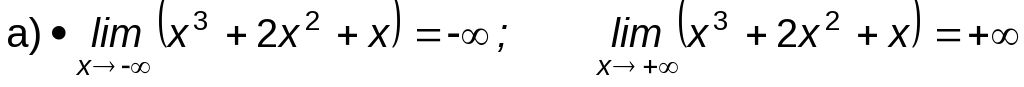 · Puntos de corte con los ejes: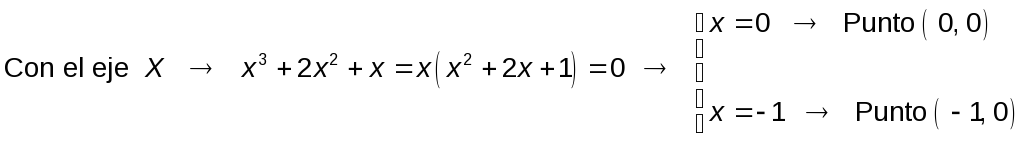 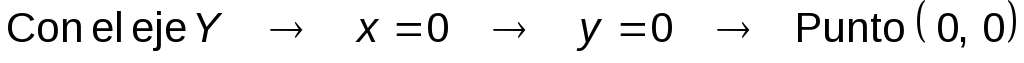 · Puntos singulares: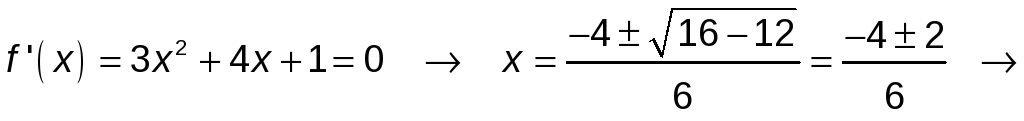 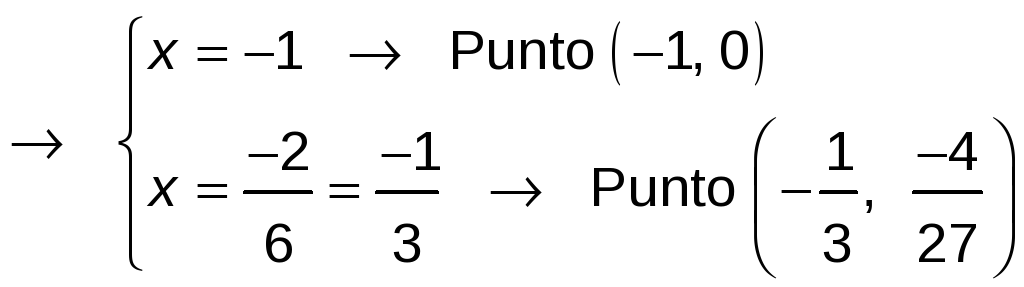 · Gráfica: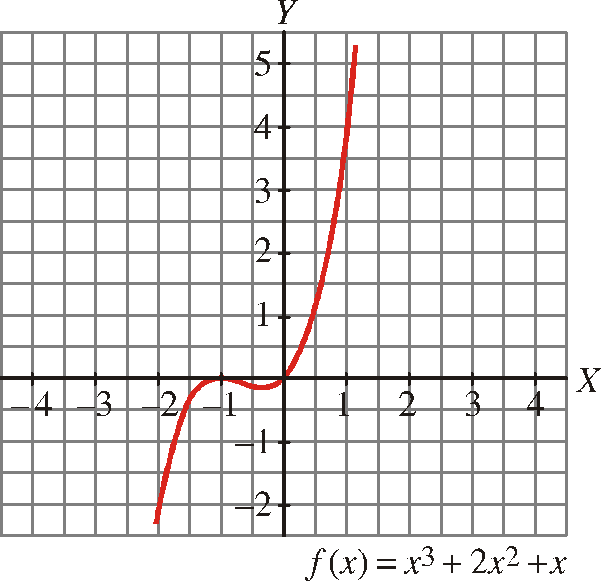 b)≈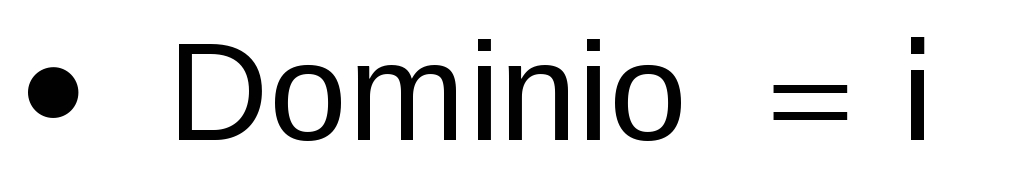 · Es una función continua.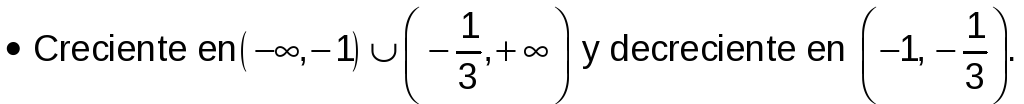 Ejercicio nº 10.-Dada la función: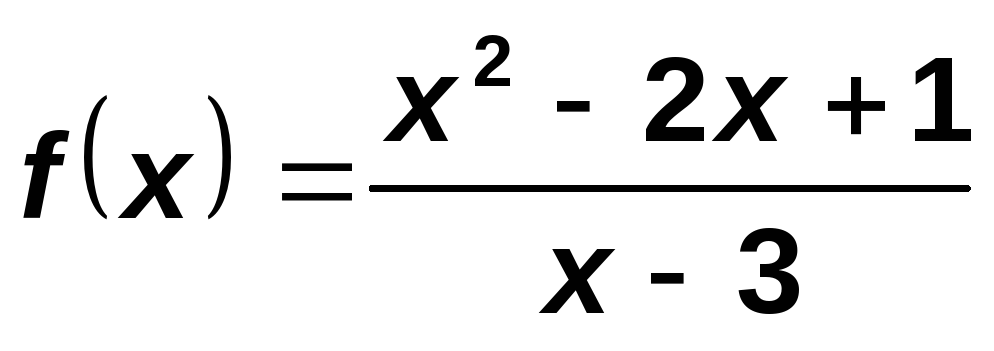 a) Represéntala gráficamente.b) Ayúdate de la gráfica para estudiar la continuidad y los intervalos de crecimiento y de decrecimiento de f (x). Solución:  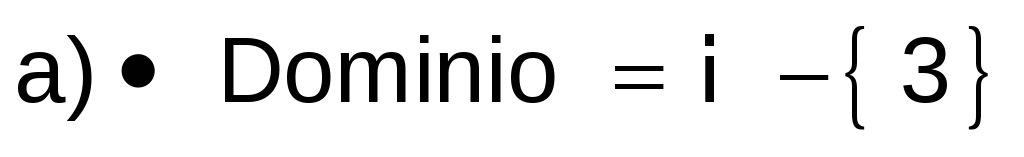 · Puntos de corte con los ejes: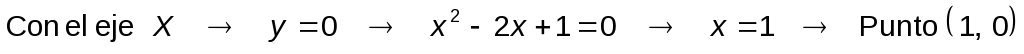 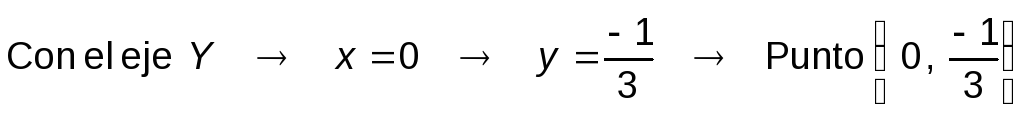 ·≈ Asíntota vertical: x = 3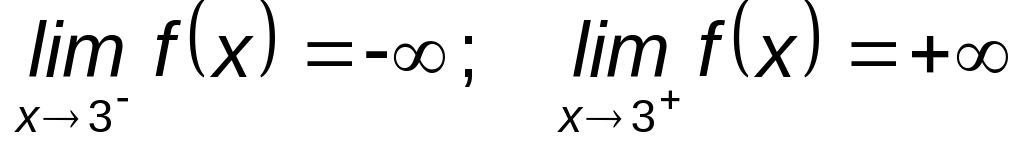 · Asíntota oblicua: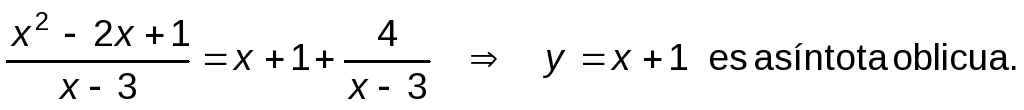 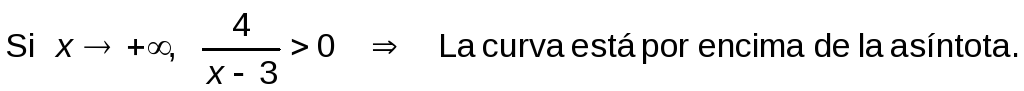 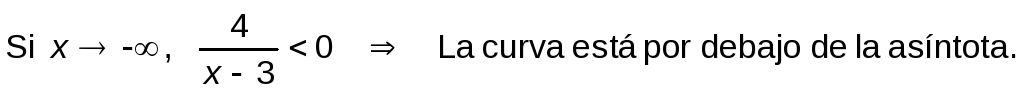 · Puntos singulares: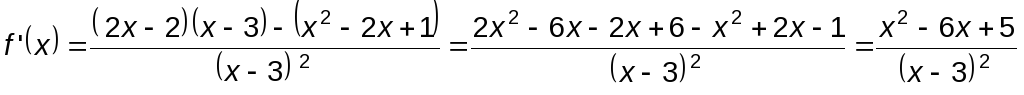 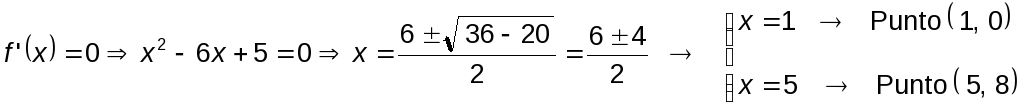 · Gráfica: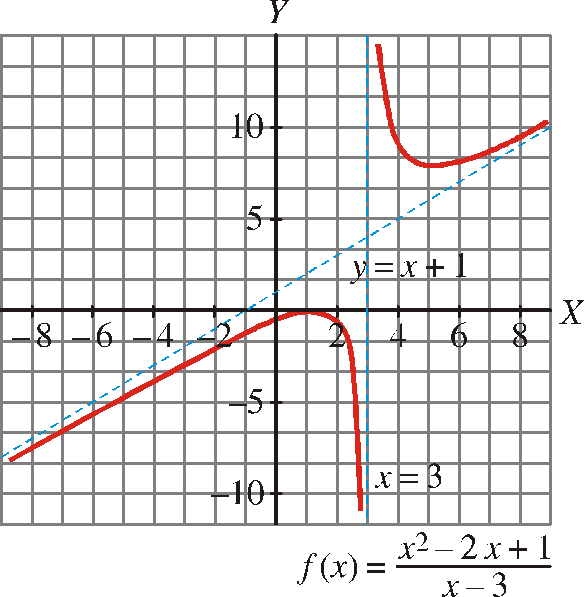 b) · Continuidad: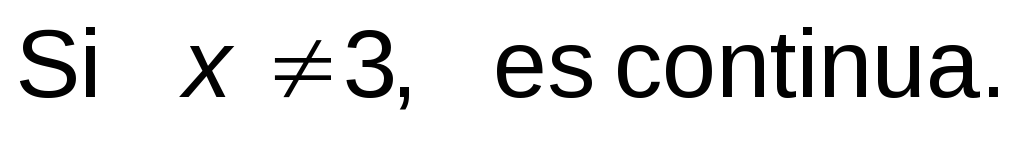 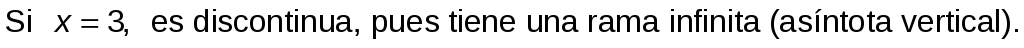 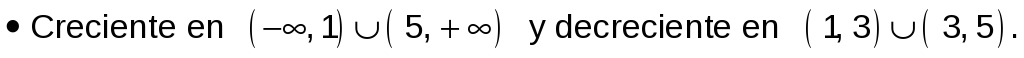 Ejercicio nº 11.-Halla los siguientes límites: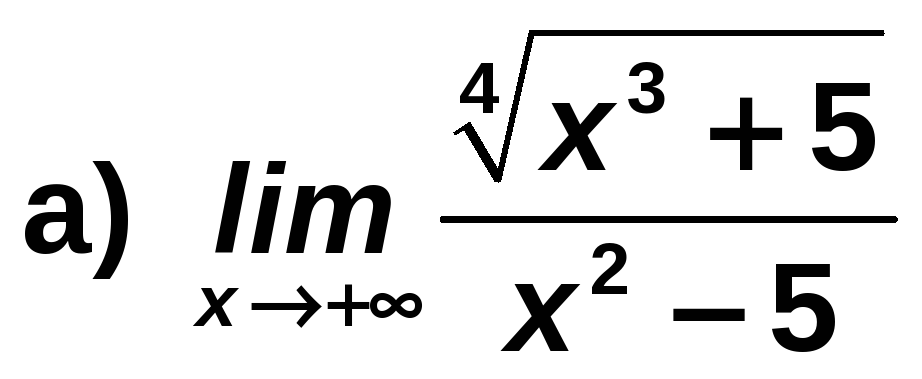 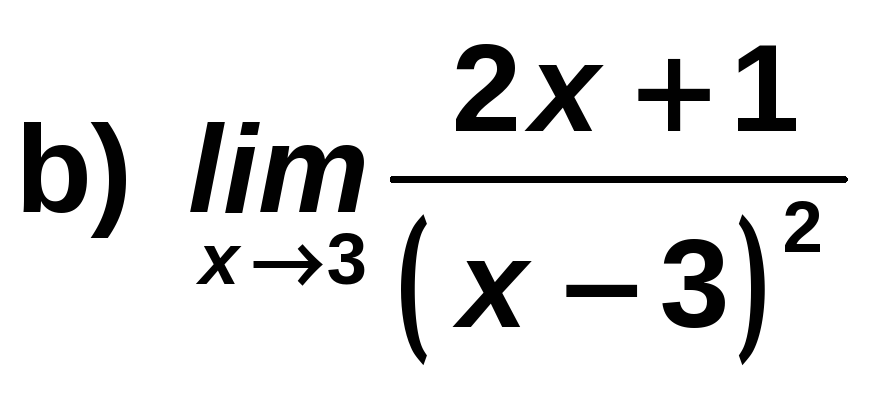 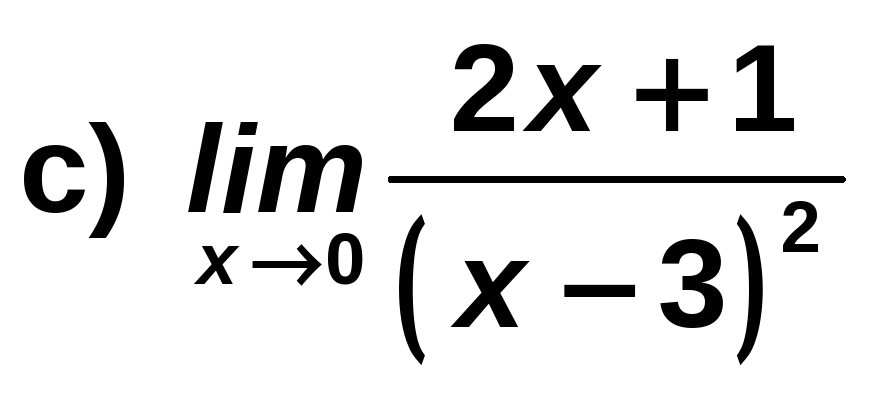  Solución:  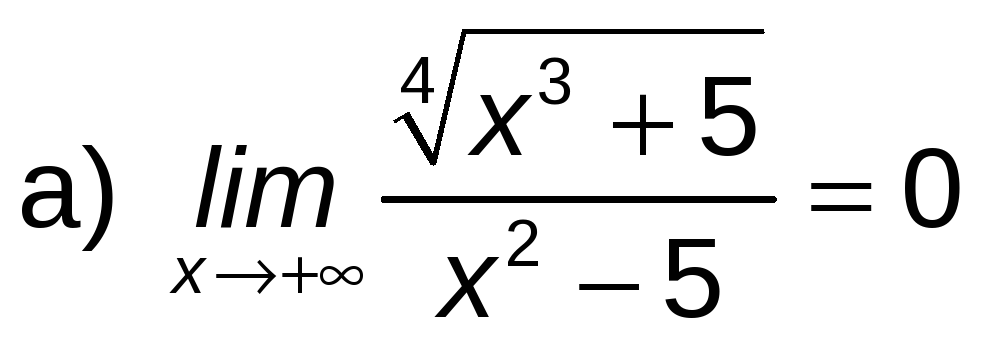 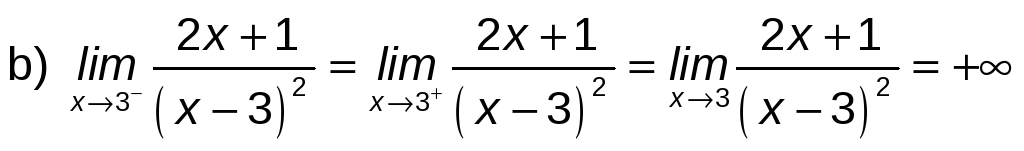 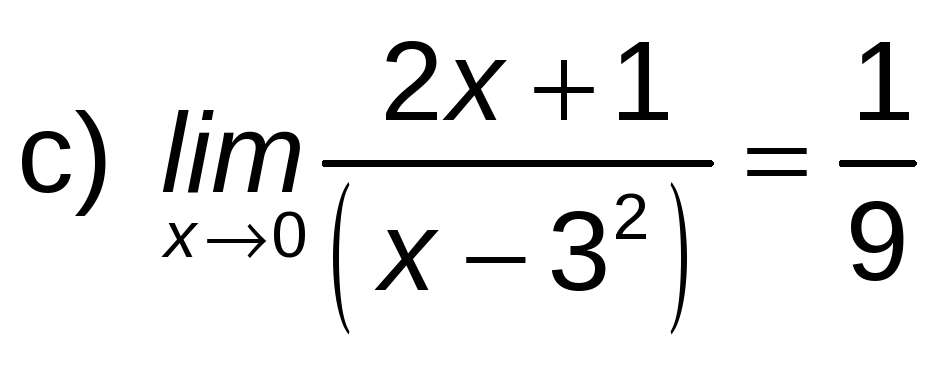 Ejercicio nº 12.-Halla el valor de k para que f(x) sea continua en x = 2: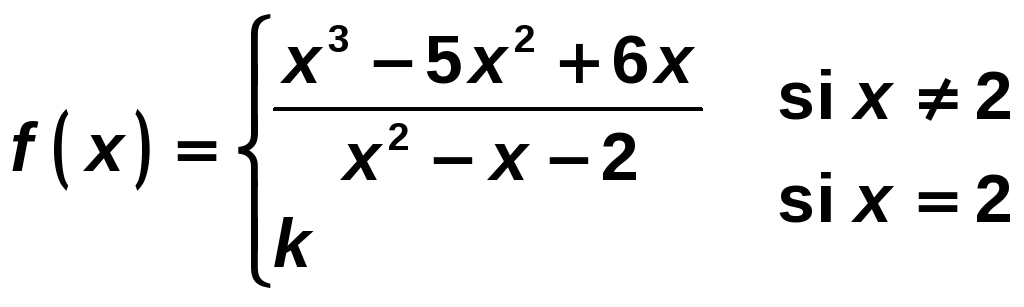  Solución:  Para que f(x) sea continua en x = 2 debemos tener que: 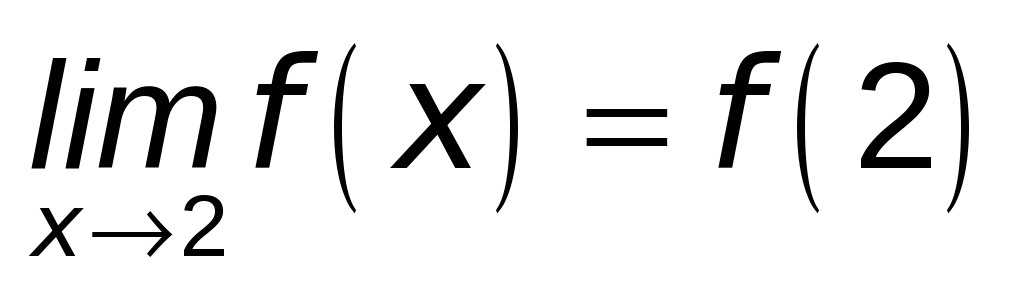 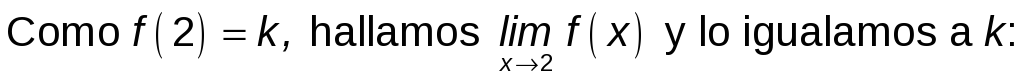 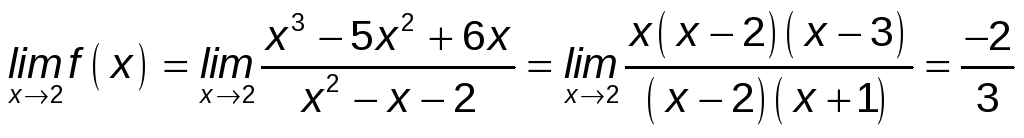 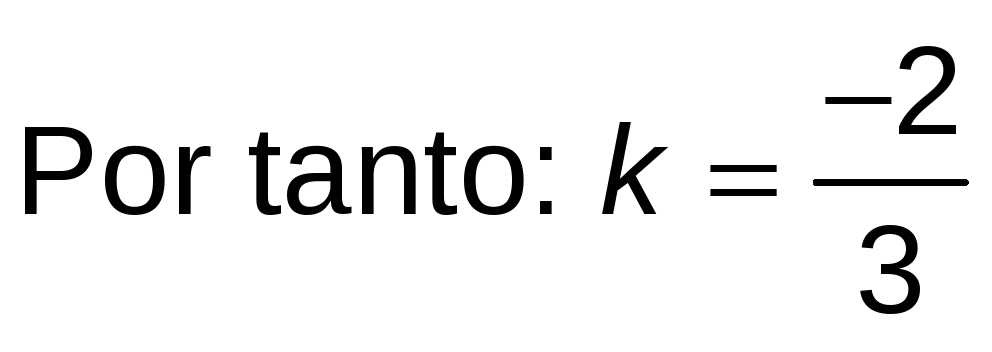 Ejercicio nº 13.-Halla la derivada de cada una de estas funciones: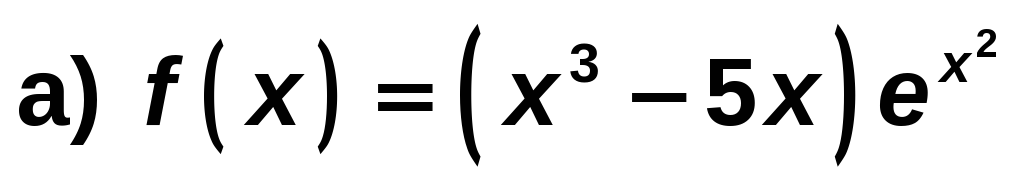 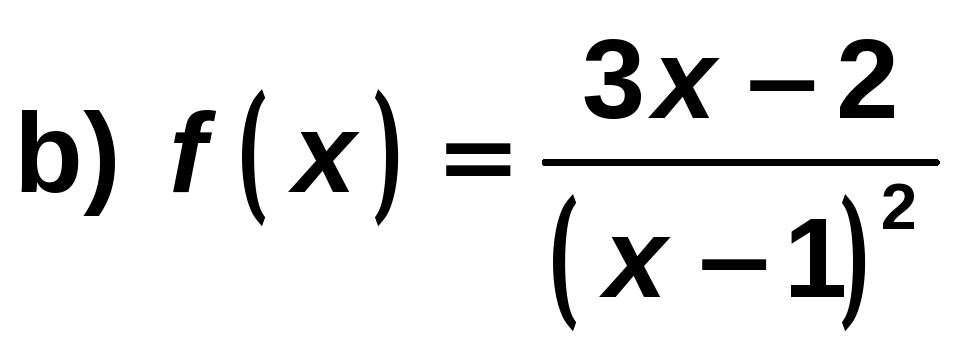 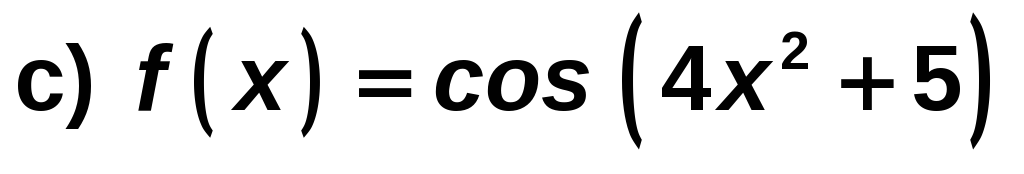  Solución:  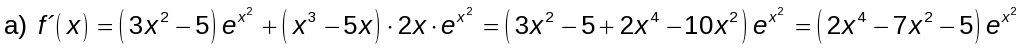 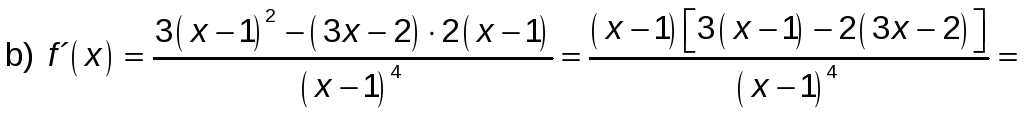 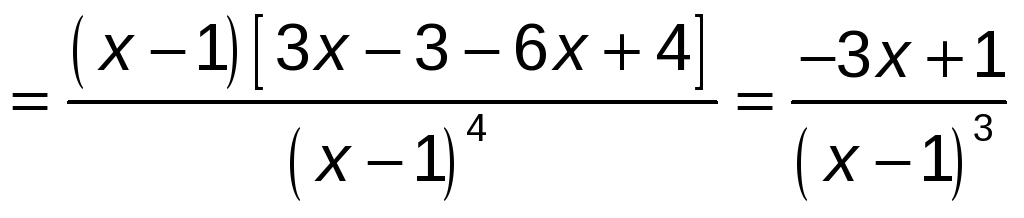 c) f ′(x) = -8x sen (4x2 + 5)Título de la materia:MatemáticasNivel:Bachillerato 1Opción:ANombre:Grupo:Evaluación:N.º:Calificación:Fecha:x-10123y1/41/2124